Информация о депутатах Перфиловского сельского поселения на 01.01.2023г.Информация о депутатах Перфиловского сельского поселения на 01.01.2023г.Информация о депутатах Перфиловского сельского поселения на 01.01.2023г.Информация о депутатах Перфиловского сельского поселения на 01.01.2023г.Информация о депутатах Перфиловского сельского поселения на 01.01.2023г.Информация о депутатах Перфиловского сельского поселения на 01.01.2023г.Информация о депутатах Перфиловского сельского поселения на 01.01.2023г.Информация о депутатах Перфиловского сельского поселения на 01.01.2023г.гФИО депутатаДата рожденияПартийная принадлежностьМесто работыДолжностьКонтактный телефон депутата   1Домашенко Наталья Михайловна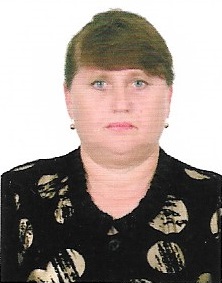 12.10.1964г. Единая Россия«Комплексный центр социального обслуживания на дому»Социальный работник89246321317   2Долгополова Светлана Николаевна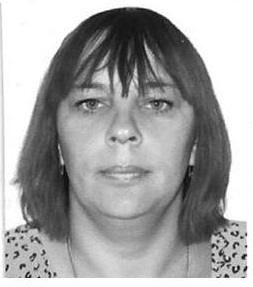 22.10.1979 г.беспартийнаяМОУ «Перфиловская СОШ»учитель892461233933Якимова Мария Сергеевна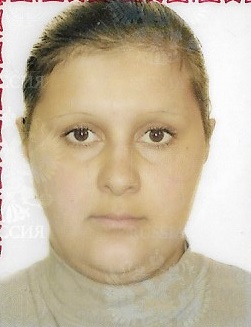 01.05.1992 г.Единая РоссияМОУ «Перфиловская СОШ»повар892453709664Литашова Татьяна Анатольевна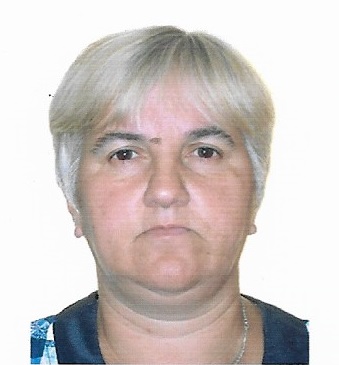 09.06.1972 г. Единая РоссияТулунский аграрный техникумлаборант892470122725Лебедева Тамара Фёдоровна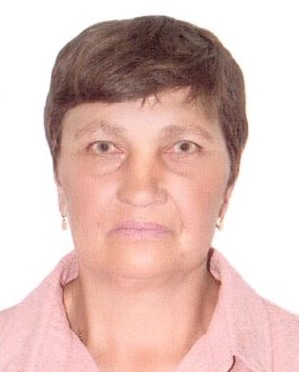 05.02.1953 г.беспартийнаяпенсионер892470669406Лейченко Степан Алексеевич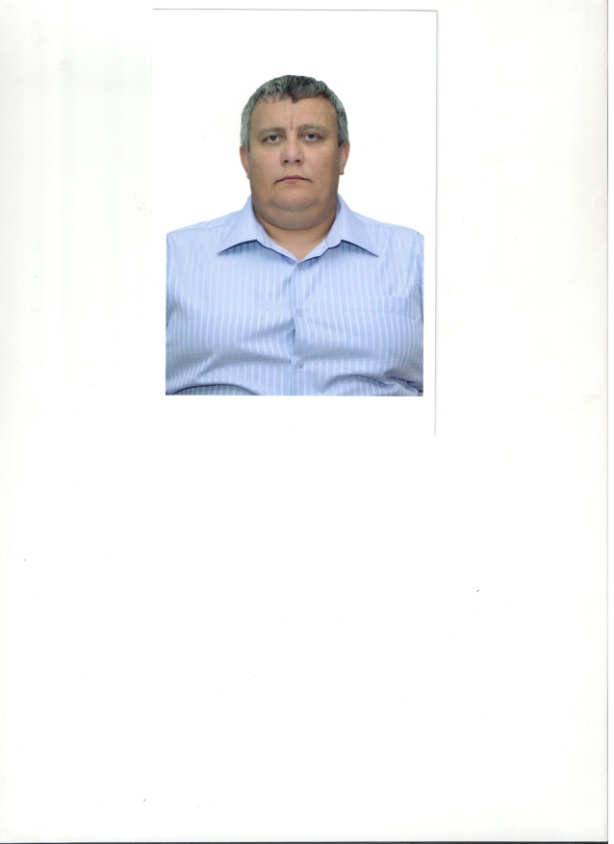 23.08.1973 г.Беспартийный ИП «Лейченко»Директор 890865833307Рябцева Ольга Владимировна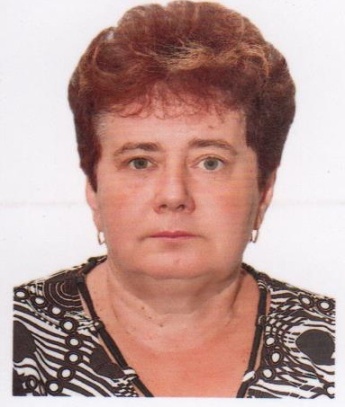 24.05.1963Единая Россияпенсионер82454961408Бруева Валентина Фёдоровна16.09.1987г.Единая РоссияИП «Кузьминова О.Г.» магазин «Промтовары»продавец892461556029Федотова Алёна Алексеевна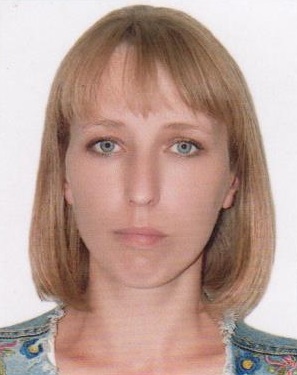 21.11.1983г.Единая РоссияМКУК «КДЦ Перфиловского МО»Директор8924616816310Быченко Софья Анатольевна 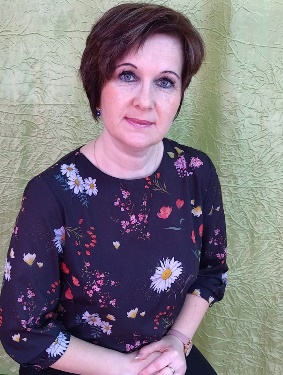 20.09.2980г.Единая РоссияМОУ д/с «Радуга»Заведующая89246194367